Бабушкино воспитаниеОбраз бабушки и дедушки, которые заботятся о своих внуках, часто встречается в русских народных сказках.  Да и теперь, очень часто дети остаются на попечении бабушек. Почему это происходит? Родители чаще всего должны зарабатывать деньги, чтобы прокормить свою семью. И мама тоже вносит свою лепту. Часто мамочки, только родив, выходят на работу. Здесь несколько вариантов, с кем оставить ребенка. Либо нанять няню, либо отдать в ясли, либо попросить бабушку, чтобы она посидела с внуками. Давайте рассмотрим плюсы и минусы бабушкиного воспитания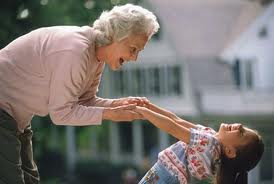 Плюсы.Один из плюсов заключается в том, что бабушка все-таки родной человек, и родители, оставляя с ней свое чадо, могут не переживать за то, что она намеренно может причинить вред ребенку. Кроме того, у бабушки уже есть опыт в воспитании детей. Ведь вырастила же она уже одно поколение, а в некоторых ситуациях она сможет лучше сориентировать, чем молодая мама. Если бабушка на пенсии или у нее свободный график работы, то она может достаточно времени уделять развитию ребенка: водить его на различные кружки, спортивные секции, заботиться о нем, когда он приболеет и т.д. Хорошо, если при этом действия по воспитанию ребенка бабушка согласовывает с родителями. Тогда польза от ее участия в воспитании ребенка несомненна.Бабушки много знают и готовы поделиться своими знаниями с ребенком. Такие впечатления  полезны.МинусыНо не всегда бабушкино воспитание идет на пользу ребенку. Некоторые дамы, став бабушками, и получив доступ к внуку, начинают впадать в крайности. Одни настолько погружаются в любовь к ребенку, что начинают баловать его, потакать всем его капризам и требованиям. Такая вседозволенность потом может привести к тому, что ребенок и в дальнейшем будет считать, что ему все можно, не будет уважать мнение других людей, в том числе своих родных и близких. Поэтому потом родителям приходится бороться с таким поведением своего чадо, они пытаются его перевоспитать его, умерить его требования. Некоторым это удается, но только до следующего посещения бабушки. И все снова начинается по новой. Лучше всего в этой ситуации взрослым обсудить методы и принципы воспитания, и последовательно придерживать договорённостей.Многие бабушки начинают чрезмерно опекать ребенка, не разрешают ему лишний раз залезть в лужу или повозиться в песке и т.д. С одной стороны, понятно, что бабушка находится в ответе перед родителями, поэтому стремится защитить ребенка от возможных опасностей. Но усердствовать в этом деле нельзя, так как гиперопека может стать причиной того, что ребенок станет несамостоятельным, будет всегда и во всем полагаться на мнение старших и более сильных людей, станет неуверенным в себе. Это может помешать ему во взрослой жизни.Другая крайность, когда бабушка чересчур строга с ребенком. В попытках вырастить из внука достойного и уважаемого человека она забывает, что это маленький ребенок, которому нужно тепло, ласка, забота. Такая бабушка водит ребенка по кружкам, в музыкальную школу, строго следит за его поведением и наказывает за любую провинность. А между тем у малыша должно оставаться время на игры, детские забавы и шалости.Все люди отличаются друг от друга, и поэтому между мамой и бабушкой может возникнуть конфликт. Тем более мама и бабушка относятся к разным поколениям. Бабушки предпочитают старые, но проверенные методы, а мамы склоняются к новейшим идеям и методам. Выходит, что ребенка будут воспитывать каждый по-своему. У него могут возникнуть большие противоречия в голове. Бабушка и мама должны суметь договориться и воспитывать ребенка в одном ключе.Если мама часто оставляет ребенка с бабушкой, может возникнуть вероятность отчуждения мамы от ребенка. Потому что ребенок привыкает к тому человеку, который находится рядом, кто его учит, помогает, заботиться.  Ребенок может просто не воспринимать маму своей мамой. Старайтесь, несмотря ни на что проводить как можно больше времени с ребенком.
Бабушка старается перестраховаться и не одевает ребенка, а укутывает его. Или начинает подкармливать раньше положенного срока. Дает что-нибудь вкусненькое в неурочное время. Это, конечно, не приносит пользы для здоровья.Самая большая и распространенная жалоба среди родителей - это чрезмерное баловство ребенка.Что вы можете сделать в этой ситуации…Исправление ошибок бабушкиного воспитанияВо-первых, нужно договариваться.  Оговорите всё до мелочей. Что ребенок должен есть, какие лекарства давать ему в случае болезни, какие передачи смотреть, сколько времени проводить у компьютера. Если вы чувствуете, что ваши пожелания уходят в никуда, попытайтесь выяснить причину сопротивления, что они могут предложить.Во-вторых, нужно объяснять.  Свои доводы и позиции можно объяснить не только бабушке, но и ребенку. Например, если бабушка не разрешает ходить босиком, боясь простуды, то малышу можно сказать, что у нас пол теплый и поэтому он не простынет. И, конечно, объясняйте свою точку зрения с подробным описанием.В-третьих, не нужно ругаться. Особенно при ребенке. Это не научит его уважать старших, а наоборот.В-четвертых, необходимо постараться направить энергичность бабушки в правильном направлении. Попробовать убедить, вместо конфет и газировки, давать фрукты и орехи.В-пятых поймите, почему складывается такая ситуация. Возможно, вы не уделяете внимания своим родителям, они чувствуют, что нужны только внукам. Нужно дать им понять и почувствовать вашу любовь и внимание.Перечислив и плюсы, и минусы бабушкиного воспитания, можно сказать, что самое главное - договориться. Нужно, чтобы к ребенку предъявлялись единые требования, прививалось уважение ко всем членам семьи, а также  необходима доброжелательная атмосфера дома. И тогда бабушкино воспитание принесет больше пользы, чем вреда.Каждому ребенку необходима любовь, внимание, забота, интерес к нему. И чем дружелюбнее атмосфера в доме, чем больше времени проводят с ребенком каждый член семьи, тем лучше для развития ребенка, для становления личности, характера. От нас зависит, каким будет детство у ребенка: ярким, интересным, радостным, здоровым или скучным, тоскливым и одиноким.Постарайтесь заранее выработать определенные правила, необходимые для малыша, с условием, что их будут придерживаться все члены семьи.Поняв все это, можно будет не переживать по поводу счастливого детства вашего ребенка. Потому что оно таким и будет.Попытайтесь понять бабушку. Возможно, ей просто не хватает вашего внимания. Внук для нее — единственный смысл жизни. Чтобы не потерять его любовь, она и игрушки сама уберет, и шнурки завяжет, и по первому желанию купит десятую шоколадку. Спокойно и мягко объясните бабуле: если она будет потакать любым прихотям ребенка, вместо любящего внука получит маленького деспота или беспомощное существо, привыкшее к постоянной опеке. Но главное — почаще обнимайте бабушку и признавайтесь ей в любви. 

Помните: исправить можно практически любые промахи в воспитании, если делать это мягко и с любовью. И не стоит мериться с бабушкой силами, кто лучший воспитатель.  Бывает и наоборотВсе вышеперечисленное - это образ классических бабушек. Многие бабушки вовсе и не похожи на бабушек. Они просят своих внуков называть их по имени. Такие бабушки уделают своей личной жизни больше внимания, считая, что дети выросли и они, наконец, смогут пожить в свое удовольствие. Благо сейчас много вариантов, как себя развлечь. Они ходят по выставкам, театрам, ресторанам, а внуки это небольшая часть жизни. Но жизнь бабушки - это ее жизнь. Она не обязана класть ее на алтарь воспитания ваших детей.Источник:http://test.web2edu.ru/Shared/post.aspx?PK={0c0f7241-fa95-4354-a0a9-9d915ac29689}